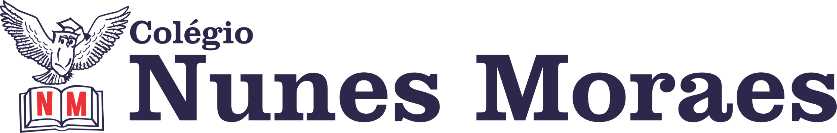 “CORAÇÕES QUE BATEM NO RITMO DA BONDADE, PODEM MUDAR O RITMO DO MUNDO.”FELIZ SEXTA-FEIRA!1ª aula: 7:20h às 8:15h – PORTUGUÊS- PROFESSORA; MONNALYSA1º passo: Explicação da proposta de Produção textual. – 10 minutoshttps://youtu.be/jU-MGaParDE2º passo: Rascunho e a limpo.– 40 minutos3º passo: Enviar rascunho para Margarete e a limpo no grupo. – 05 minutos.Durante a resolução dessas questões a professora Monnalysa vai tirar dúvidas no WhatsApp (9.9183-9273)Faça foto das atividades que você realizou e envie para coordenação Margarete (9.9198-6443)Essa atividade será pontuada para nota.2ª aula: 8:15h às 9:10h EDUCAÇÃO FÍSICA – PROFESSOR: JÚNIOR LIMA Exercícios para membros Superiores!💪🏽(Vamos tirar a poeira da mochila e usá-la na aula)📌1º passo: Assistir à videoaula no link abaixo. https://youtu.be/Jf2oEzncjfQ 2º passo: Tire dúvidas com o professor. Ele já está no grupo de whatsapp da sua sala. 3º passo: A aula de hoje usaremos a velha e conhecida (mochila) na execução dos exercícios!Vamos lá???🏃🏽💨💨💨Fique a vontade para enviar seu vídeo praticando os exercícios para o professor!🏃🏽💨💨💨IMPORTANTE:  O conteúdo desta aula será utilizado para avaliação da 4ª etapa. Incluiremos a data no calendário de provas.Durante a resolução dessas questões a professor Júnior vai tirar dúvidas no WhatsApp (99157-7010)Faça foto das atividades que você realizou e envie para coordenação Margarete (9.9198-6443)Essa atividade será pontuada para nota.

Intervalo: 9:10h às 9:30h3ª aula: 9:30h às 10:25 h – MATEMÁTICA – PROFESSOR:RICARDO BENTO1º passo: Leitura da página 58.2º passo: Acessar o link:https://youtu.be/GqfleXlHK5Y 3º passo: Resolver a questão 2 da página 58 e questões 3 e 4 da página 59. 4º passo: Enviar as atividades para a Margarete.5º passo: Correção das atividades.OBS: Trabalharemos a questão 1 em uma outra aula.Durante a resolução dessas questões a professor Ricardo vai tirar dúvidas no WhatsApp (99270-5207)Faça foto das atividades que você realizou e envie para coordenação Margarete (9.9198-6443)Essa atividade será pontuada para nota.4ª aula: 10:25h às 11:20h PORTUGUÊS- PROFESSORA: MONNALYSA1º passo: Continuação da produção textual. 2º passo: Correção da versão a limpo pela professora.3º passo: Versão final. Casa: finalizar versão a limpo / final quem não tiver terminado. Durante a resolução dessas questões a professora Monnalysa vai tirar dúvidas no WhatsApp (9.9183-9273)Faça foto das atividades que você realizou e envie para coordenação Margarete (9.9198-6443)Essa atividade será pontuada para nota.BOM FINAL DE SEMANA!!